Изобразительнаядеятельность во второй младшей группе ( задачи)  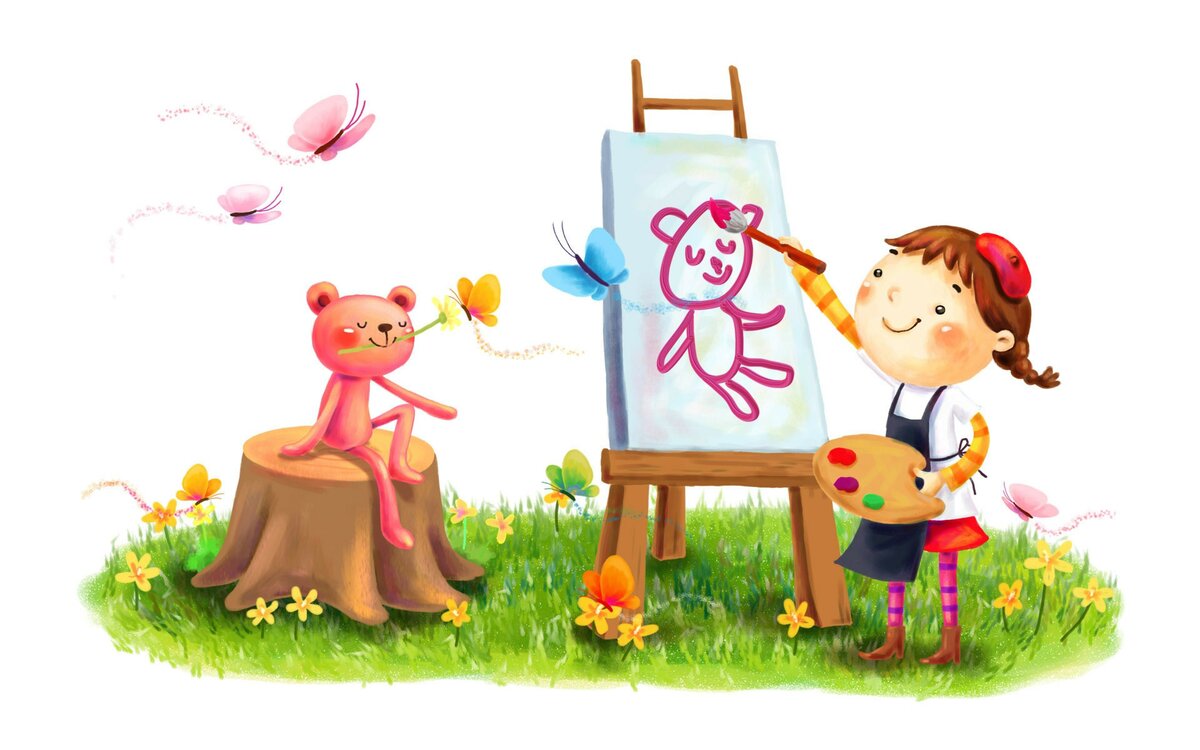 Рисование. Учить детей передавать в рисунках красоту окружающихпредметов и природы (голубое небо с белыми облаками; кружащиеся на ветру и падающие на землю разноцветные листья; снежинки и т. п.). Продолжать учить правильно держать карандаш, фломастер, кисть, не напрягая мышц и не сжимая сильно карандаш и кисть во время рисования. Учить набирать краску на кисть: аккуратно обмакивать ее всем ворсом в баночку с краской, снимать лишнюю краску о край баночки легким прикосновением ворса, хорошо промывать кисть, прежде чем набрать краску другого цвета. Приучать осушать промытую кисть о мягкую тряпочку или бумажную салфетку Закреплять знание названий цветов (красный, синий, зеленый, желтый, белый, черный), познакомить с оттенками (розовый, голубой, се-рый). Обращать внимание детей на подбор цвета, соответствующего изображаемому предмету.Учить ритмичному нанесению линий, штрихов, пятен, мазков (опа-дают с деревьев листочки, идет дождь, «снег, снег кружится, белая вся улица», «дождик, дождик, кап, кап, кап...»).Учить изображать простые предметы, рисовать прямые линии (ко-роткие, длинные) в разных направлениях, перекрещивать их (по-лоски, ленточки, дорожки, заборчик, клетчатый платочек и др.).Подводить детей к изображению предметов разной формы (окру-глая, прямоугольная) и предметов, состоящих из комбинаций раз-ных форм и линий (неваляшка, снеговик, цыпленок, тележка, ва-гончик и др.).Учить создавать несложные сюжетные композиции, повторяя изображение одного предмета (елочки на нашем участке, неваляшки гуляют)или изображая разнообразные предметы, насекомых и т. п. (в травеползают жучки и червячки; колобок катится по дорожке и др.). Учитьрасполагать изображения по всему листу.Лепка. Формировать интерес к лепке. Закреплять представления детейо свойствах материала (глины, пластилина, пластической массы и пи способах лепки. Учить раскатывать комочки прямыми и круговы-ми движениями, соединять концы получившейся палочки, сплющи-вать шар, сминая его ладонями обеих рук. Побуждать детей украшать вылепленные предметы, используя палочку с заточенным концом;учить создавать предметы, состоящие из 2–3 частей, соединяя их путем прижимания друг к другу.Закреплять умение аккуратно пользоваться глиной, класть комочкии вылепленные предметы на дощечку.Учить детей лепить несложные предметы, состоящие из нескольких частей (неваляшка, цыпленок, пирамидка и др.). Предлагать объединять вылепленные фигурки в коллективную композицию (неваляшки водят хоровод, яблоки лежат на тарелке и др.). Вызывать радость от восприятия результата общей работы.Аппликация. Приобщать детей к искусству аппликации, формироватьинтерес к этому виду деятельности. Учить предварительно выкладывать на листе бумаги приготовленные детали разной формы, величины, цвета, раскладывать их в определенной последовательности, составляя задуманный ребенком или заданный воспитателем предмет,а затем наклеивать полученное изображение на бумагу.Формировать навыки аккуратной работы. Учить аккуратно пользо-ваться клеем: намазывать его кисточкой тонким слоем на обратнуюсторону наклеиваемой фигуры (на специально приготовленной кле-енке); прикладывать стороной, намазанной клеем, к листу бумагии плотно прижимать салфеткой.Учить создавать в аппликации на бумаге разной формы (квадрат, розета и др.) предметные и декоративные композиции из геометрических форм и природных материалов, повторяя и чередуя их по форме и цвету. Закреплять знание формы предметов и их цвета. Развивать чувство ритма.Народное декоративно-прикладное искусство. Приобщать детейк декоративной деятельности: учить украшать дымковскими узо-рами силуэты игрушек, вырезанных воспитателем (птичка, козлик,конь и др.), и разных предметов (блюдечко, рукавички).__